муниципальное бюджетное учреждение "Центр психолого-педагогической, медицинской и социальной помощи "Успех" города Новошахтинска (МБУ Центр "Успех») оказывает психолого-педагогическую помощь:детям, испытывающим трудности в освоении основных общеобразовательных программ, развитии и социальной адаптации, в том числе раннего возраста;обучающимся с ограниченными возможностями здоровья; несовершеннолетним обучающимся, признанным в случаях и в порядке, которые предусмотрены уголовно-процессуальным законодательством, обвиняемыми или подсудимыми по уголовному делу либо являющиеся потерпевшими или свидетелями преступления; педагогическим работникам; родителям (законным представителям) несовершеннолетних обучающихся. Виды услуг:психолого-педагогическое консультирование обучающихся, их родителей (законных представителей) и педагогических работников; коррекционно-развивающие и компенсирующие занятия с обучающимися, логопедическая помощь обучающимся.Все услуги предоставляются бесплатно.В здание МБУ Центр «Успех» обеспечен доступ для инвалидов и лиц с ограниченными возможностями здоровья.Директор: Рекаева Наталья Юрьевна346905, Ростовская область, г. Новошахтинск, ул. 4-я Пятилетка, дом 16;тел: 8(863 69) 3-22-55, 3-23-28;почта pms–novoshaht@mail.ruСайт:  pmsnov.ucoz.ruИнстаграм: @centr.uspeh 
Вконтакте: https://vk.com/club171044925 
Одноклассники: https://ok.ru/profile/571597208281Предварительная запись к специалистамСайт:  pmsnov.ucoz.ru 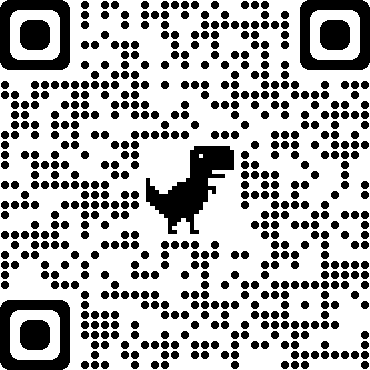 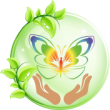 МУНИЦИПАЛЬНОЕ БЮДЖЕТНОЕ УЧРЕЖДЕНИЕ«ЦЕНТР ПСИХОЛОГО-ПЕДАГОГИЧЕСКОЙ, МЕДИЦИНСКОЙ И СОЦИАЛЬНОЙ ПОМОЩИ «УСПЕХ» ГОРОДА НОВОШАХТИНСКА